Publicado en Alicante el 15/09/2021 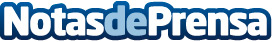 La marca de perfumes Halloween firma una alianza para esponsorizar el Circuito TormentaEl nuevo acuerdo cubrirá el segundo Split de la competición y los eventos de Circuito Tormenta en Amazon GAMERGY MAPFRE Edition y a la Liga Nexo. Además 	Halloween Man Hero, la nueva fragancia de la firma, será el acompañante de Circuito Tormenta en todas sus próximas competicionesDatos de contacto:Beatriz Sanchez Martinez639755754Nota de prensa publicada en: https://www.notasdeprensa.es/la-marca-de-perfumes-halloween-firma-una_1 Categorias: Nacional Marketing Juegos Consumo Gaming Actualidad Empresarial http://www.notasdeprensa.es